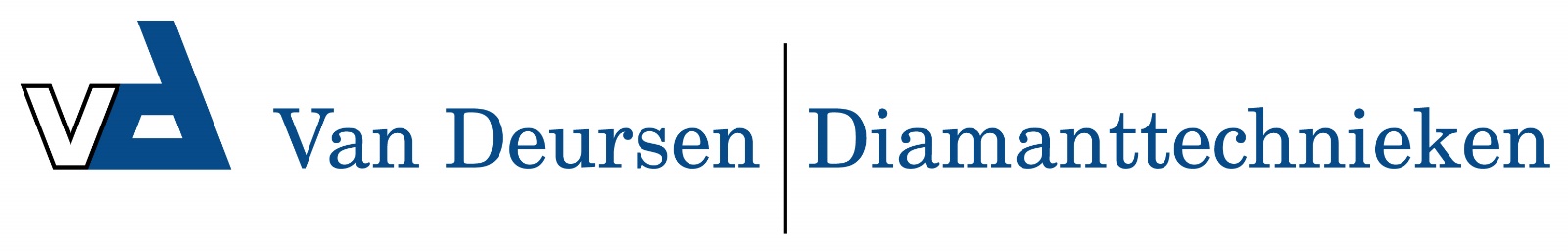 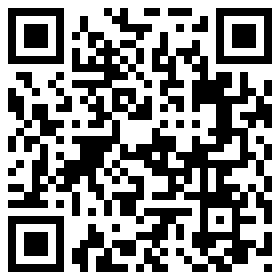 Aquaduster 162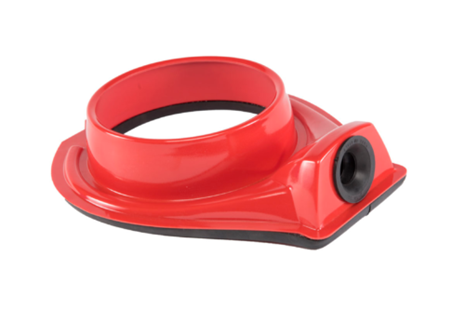 AquaDuster water- én stofafzuiging tijdens het boren tot 162mmDe Duster zuigt zichzelf vacuüm op het oppervlak waardoor u uw handen vrij heeft.
De Drill Duster is op vrijwel elke ondergrond te gebruiken.
Past op vrijwel iedere zuiger.Afmeting:  geschikt tot 162mm
 Art. K5020008